Plan de trabajo1° Básico Historia, Geografía y Ciencias Sociales.Queridos padres y apoderadosEspero que en su familia todos se encuentren bien y protegidos de esta pandemia que nos afecta. Para desarrollar este plan de trabajo debemos trabajar de forma colaborativa, así lograr avanzar en el aprendizaje de nuestros niños y niñas, ante cualquier duda pueden comunicarse vía email o classroom.Con cariñoCarolina Calderón AguileraGuía de Historia, Gegrafía y Ciencias SocialesEvaluadaNombre:____________________________Completa el calendario, une con una línea los mese faltantes, 6 puntos.Identifica el momento del día en que se realizan las siguientes acciones Dibuja un sol o un luna o ambas según corresponda. 5 puntos.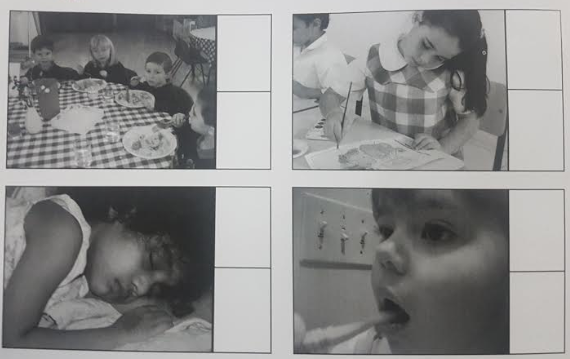 Une los días de la semana con el orden correlativo. 7 puntos.Encierra en un círculo rojo el mes en que naciste tú, en un círculo azul en el mes que nació tu mamá y tu un círculo verde cuando nació tu papá u otro familiar, 3 puntos Realiza un dibujo de ti, en cada una de las casillas, según la indicación. 6 puntos.Clase 04Martes 28 de abrilClase 05Jueves 30 de abrilClase 06Martes 05 de mayoClase 07Jueves 07 de mayo¿Cómo te ubicas en el tiempo?Libro de la asignatura páginas 16 y 17.Antes, ahora, después.Libro de la asignatura páginas 18 y 19.Momentos del día.Libro de la asignatura páginas 20 y 21.Desarrollar guía evaluada. Objetivo: OA 1: nombrar y secuenciar días de la semanay mese del año, utilizando calendarios e identificar el año en curso.OA 2: secuencia acontecimientos y actividades de la vida cotidiana, personal, familiar, utilizando categorias relativas de ubicacbión temporal.Habilidad: secuenciar, aplicar y comunicar.Puntaje RealPuntaje Ideal 27NotaEnero Febrero Noviembre AbrilJulio JunioSeptiembre AgostoDiciembreOctubreMarzoMayo 1234567MartesJuevesLunesMiércolesDomingoViernessábadoMeses del añoMeses del añoEneroJulioFebreroAgostoMarzoSeptiembreAbrilOctubreMayoNoviembreJunioDiciembre